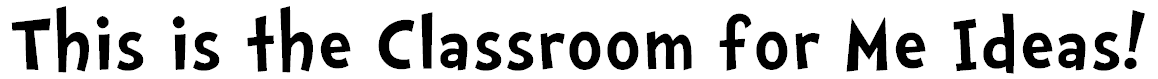 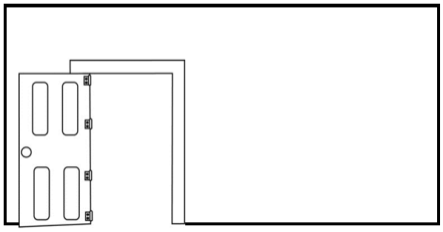 background musicbrain breakscalmchallengingchoicescleancolourfulcreativeexcellencefair rulesfresh airfeeling includedlaughing togetherlots of supportnatural lightneatno put-downsoptimisticorganisedpeacefulplaying games togetherpurposefulquietrelaxedsafetidywarmthwelcoming 